The Community Support Waiver – Section 29A Toolkit for Individuals with Disabilities and their FamiliesBy Diane D. BoasFunded by the Maine Developmental Disabilities Council December 2015I wish to thank the many people who contributed to the development of this toolkit. They include: Darla Chafin, Stacy Converse, David Cowing, Debbie Dionne, Ed and SueEllen Doggett, Lorie Dorrance, Rachel Dyer, Amanda Hamner, Kim Humphrey, Emily Kalafarski, Charlene Kinnelly, Dina Martinez, Simone Palange, Vickey Rand, Laurie Raymond, Cullen Ryan, Annemarie Salzberg, Brian Scanlon, Romy Spitz, Lisa Sturtevant, and Allie Vercoe.Section 29 Community Support Waiver ToolkitTable of ContentsIntroductionSteps to Take When Planning for Life After High SchoolGlossaryPart OnePurpose of the WaiverCase ManagementSection 29 and High SchoolPerson Centered PlanSection 29 - Covered ServicesCovered Services – EmploymentHow Can Families Help Their Child Get a Job?How to Choose a Provider of Career Planning ServicesHow to Choose An Employment SpecialistCovered Services - Community SupportHow to Choose a Provider of Community Support ServicesCovered Services - Home SupportHow to Choose a Provider of Home Support ServicesCovered Services - Assistive TechnologyCovered Services – Respite CarePart TwoIntroduction to Evaluating ServicesEvaluating Person Centered PlanningEvaluating Employment SupportsQuality Indicators for Employment Support ServicesEvaluating Community SupportsThe Personal Outcomes MeasuresResourcesSurveySection 29 Community Support WaiverToolkit for Families and ConsumersIntroductionThis toolkit was written by and for parents and guardians.  We have been through the complex and often overwhelming process of transitioning a child with a disability from school to adult services. We’ve applied for services, been on waitlists and eventually received the Section 29 waiver. We’ve interviewed and selected providers before we completely understood the services they offered.   We’ve wondered if our children’s days are spent constructively or if this new phase marks the end of their development. As a result, we’ve identified the need for better tools for choosing providers and determining whether or not our children are continuing to learn and grow the way we hope they will. Through our experiences, we’ve learned how to make the best use of the community support waiver and want to share our insights with other families. You can begin using the toolkit by reviewing the brief Steps To Take When Planning for Life After High School. When you are ready to learn more about Section 29, you can turn to Part One, which contains descriptions of key services, guidelines for choosing those services and frequently asked questions. Part Two offers tools for evaluating services and references to additional resources. At the back is a survey so you can give us feedback to help us improve the toolkit for other families. Whether you have just received the waiver or had services for a while, we hope the enclosed tools can help you make informed choices about covered services, assess their quality and ensure services are actually effective.Throughout the toolkit the terms Section 29 and Community Support Waiver are used interchangeably and refer to the same program. Your son or daughter might be referred to as your child, the individual to be served, or as the consumer. Steps to Take When Planning for Life After High School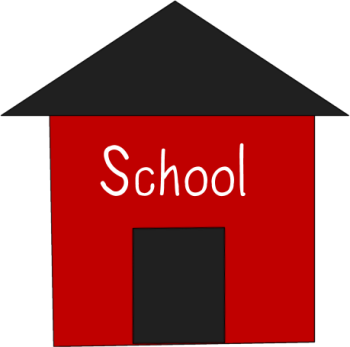 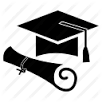 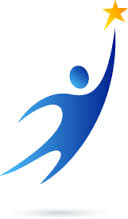 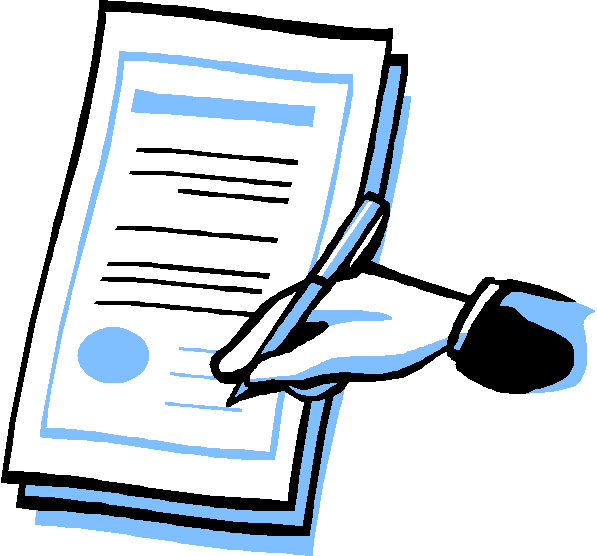 Helpful Linkshttp://supportmydecision.org/  - Stacey Converse suggestionGlossaryDirect Support Professional – A direct support professional (DSP) works directly with one or more individuals with a disability to improve their skills at home, at work or in the community. The number of individuals being supported by a DSP depends on the service being provided, where the service is offered and the individual’s Individual Service Plan (ISP). For example, a DSP generally supports several individuals at the same time when working at a community support program. At home or work, a DSP generally supports one individual at a time.Entitlement versus Eligibility - A student with a disability who is receiving special education services is entitled to a free and appropriate public education through the school year in which the student turns 20 years of age or meets the requirements for either a Maine High School Diploma or a Maine High School Certificate of Program Completion.When a student with a disability turns 21 or has completed the requirements for a HS Diploma or Certificate of Program Completion, a student is no longer entitled to services. The burden of receiving services shifts to the young adult. After graduation a young adult must apply for services to see if s/he is eligible to receive them. To be eligible for services a person must first meet MaineCare eligibility requirements based on income and other financial considerations. Second, a person must meet eligibility requirements based on specific categories of diagnosis and criteria for functional and adaptive skills.  Once a person is determined eligible for the waiver, s/he can only receive services if there is a funded opening or slot.  Access to services depends on current state waiver funding.Maine is not required to provide support services to any adult on the basis of prior entitlement to special education or prior eligibility for other support services. Employment Specialist – An employment specialist provides assistance with assessments, career development, job searching and securing the support necessary for sustaining long-term employment. Home and Community Based Services (HCBS) -States develop and operate their own HCBS programs based on state needs, priorities, and legislative direction.  In Maine, HCBS services are offered through two waiver programs: the Community Support Waiver (Section 29) and the Comprehensive Waiver (Section 21).Individual Service Plan (ISP) – An ISP is a plan developed specifically for one individual. It determines the support services that are needed to help a person function as independently as possible. Job Coaching - A Job Coach is a person who provides the support an individual needs to keep a job in the community. An individual may need the Job Coach for a limited time or on a long-term basis. Job Development – This service is designed to match qualified individuals with prospective employers. It provides training and support to individuals and assists them in finding and retaining competitive employment. Job development services target certain jobs/industries/sites that match an individual’s expectations, skills, and abilities. Typically, an employment specialist provides the job development service.Medicaid – Medicaid is the nation’s main public health insurance program for people with low income and/or disabilities. States design and administer their own Medicaid programs within federal requirements, and states and the federal government finance the program jointly. MaineCare - MaineCare is Maine’s Medicaid program. MaineCare is the primary source of funding for Home and Community Based Services (HCBS), which help people with intellectual disabilities and autism live in their communities. Person Centered Planning  - The term refers to a number of approaches that assist an individual and his/her family to consider what is important about his/her life, both in the present and future.  Office of Aging and Disability Services (OADS) - OADS is a division of the Department of Health and Human Services. The department relies on MaineCare funding to make HCBS services available to eligible consumers. HCBS services are offered through two waiver programs: the Community Support Waiver and the Comprehensive Waiver.  These waiver programs are summarized in Section 29 and Section 21 of the MaineCare Benefits Manual. Section 29 - The Community Support waiver program is often referred to as Section 29 as it is summarized in Section 29 of the MaineCare Benefits Manual. Supported Employment - This service allows an individual to maintain a regular job in the community with ongoing supports. It is designed for persons who, because of a significant disability, are expected to need supports for as long as they remain employed. The amount of support an individual receives on a daily or weekly basis depends on the individual's particular needs.Waiver – A waiver provides home and community based services to people who otherwise would need to be cared for in institutional settings such as hospitals. In accepting waiver services one is waiving or forfeiting the right to be served in an institution. Section 29 Community Support Waiver  Purpose of the Waiver “For people with IDD “living in the community” does not necessarily mean that a person has a “life” in  the community”. Thirty years ago, living in the community often meant simply that one was not living in an institution. Today, being part of one’s community has evolved to include diverse human experiences from having one’s own home, going to work, participating in a range of activities and events, and spending time with family and friends. Section 29 services are intended to help individuals gain full access to their neighborhoods and communities so they can create the type of life they want for themselves.   Services are meant to be individualized, meaningful and to make a positive difference in each person’s life. Individuals and their families can maximize the Community Support waiver by using it to improve work and independent living skills as well as participation in community life. The most effective services contribute to the development of natural, “unpaid” supports fostered through personal, family, work, and community relationships.Case ManagementIn the adult service system, individuals with intellectual disabilities or autism must work with a case manager in order to access services. Individuals can choose their case managers and ask for a new one if they are not happy with the case management services they receive. What is the role of the Adult Case Manager?To determine, coordinate, and arrange waiver services.To facilitate, implement and monitor the Person Centered Planning process. To ensure all needed services are described in the Person Centered Plan.  Services that are not in the plan cannot be ordered.To ensure that providers delivering services are accountable for their services. To help individuals apply for Social Security benefits, housing and MainecareWhen needed, to provide direct support such as transporting an individual to an appointmentTo avoid any conflict of interest, Case Management Services such as coordinating the Person Centered Planning process, are not delivered by the same agency providing support services.Section 29 and High SchoolIndividuals are offered the Section 29 Waiver on a chronological basis. The timing depends on when the waiver application was made and how many others are applying around the same time.  It can be hard to get the timing just right and as a result a young person is often offered the waiver when s/he still has one or two years left of High School. The following questions may help you decide whether to accept or postpone the Section 29 waiver when your son or daughter is still in High School.Q. My child is still in school and was offered Section 29. When do we have to decide whether or not to accept Section 29?A. After you receive a written offer of waiver services you have 60 days to respond.  If you accept the waiver you have 6 months to start using services. If you do not respond to the offer or do not begin using services within 6 months, your child’s name is removed from the waitlist. You may reapply at any time for waiver services.Q. How do I decide whether or not to take the Section 29 waiver if my child is still in school? A. Talk to your case manager about the pros and cons of this decision. Be certain you understand the services you can receive under Section 29. If you consider not accepting Section 29 right away, find out if there is a waitlist for Section 29 or if one is anticipated in the near future. Q. Which Section 29 services can my child use while in High School?A. While enrolled in High School, your child can access Home Supports, Career Planning and Assistive Technology. Your child cannot access Community Support, Work Support and Employment Specialist services while still enrolled in school. Q. Can my child receive services under Section 29 and still use Section 28 or Section 65 services? A. Your child can no longer access Section 28 or Section 65 services when s/he accepts Section 29. To understand which waiver best meets the needs of your child talk to your case manager. Your case manager can help you compare the support you currently receive under children’s services with the support you can receive under adult services. Person Centered Plan The Person Centered Plan (PCP) is a formal, comprehensive document that describes services to be delivered. Although the PCP is a description of needed services, the primary purpose of the planning process is to develop a vision for the future. The individual to be served, the case manager and other members of the team meet to identify the short and long term goals that need to be met in order to realize that vision. There are different approaches to person centered planning and families are encouraged to ask their case manager about them.  Two of the best-known tools are PATH and MAPS. Websites and publications that offer more information about  planning tools can be found under Resources.Families may wish to use the five valued experiences to help them describe a desirable future for their child.Community Presence: How can we increase the presence of the person in local community life?Community Participation: How can we expand and deepen the person’s relationships?Encouraging Valued Social Roles: How can we enhance the reputation the person has and increase the number of valued ways s/he can contribute?Promoting Choice: How can we help the person have more control and choice in his/her life?Supporting Contribution: How can we assist the person to develop more competencies?As the team moves from visioning to developing a concrete plan, the team can consider goals and preferences from any or all of the following topics:Career planningEmploymentCommunity participation Income and savings Health care and wellness (including nutrition, physical exercise, behavioral and mental health, and dental care) Post secondary or Continuing EducationAssistive TechnologyFriendships and other relationshipsReligion and spiritualityGuardianshipCommunicationTransportationHousingRespite CareCrisis and Emergency Planning Coordination of goals across service areasWho is on the Planning Team?The individual and family members or guardians working with their Case Manager determine the composition of the planning team, set the agenda, choose the facilitator and decide when and where to meet. The planning team might include any or all of the following:Person (the individual who needs services) Required to attendCase Manager Required to attendFamily, guardian, friendsCorrespondent or Scribe Agency staff who already work with the individual or are likely to work with him/her in the future.Specialists such as a Behavioral Psychologist or a Speech and Language PathologistDisability Rights AdvocateIt is strongly recommended that families or guardians take time to review the final plan to be certain it is accurate and comprehensive. While the legal guardian is not required to attend a PCP they are required to sign off on the plan. Section 29 Community Support WaiverCovered ServicesThe Section 29 Community Support waiver covers a broad range of services that can help individuals become engaged and valued members of their community.  People who live with their families or on their own can use the waiver.  Section 29 covers the following services:  Employment Support (this includes the new Career Planning Service)Community SupportHome SupportAssistive TechnologyRespite Care Families and individuals can choose their services and their providers. If families are unhappy with services they have the option to request new services and providers. While the mix of services can be individualized, the total amount that can be spent on the service package is limited. Services are also funded at different rates, which impacts the funding formula. Case managers work with families to prioritize services and determine their cost to ensure services are covered under the funding cap. Covered Services - Employment“All individuals, regardless of disability, can work – and work optimally with opportunity, training and support that builds on each person’s strengths and interests.”Why Work?Work is a fundamental part of life for individuals with or without disabilities.  Having meaningful employment is associated with:Financial gainBetter healthIncreased self-esteem Greater independence Becoming a valued member of one’s community  What Key Employment Services are covered under Section 29 ?Career PlanningEmployment Specialist ServicesWork Support – IndividualThese services help individuals plan their career, explore work opportunities, receive training, develop and refine skills and sustain employment.  DHHS and the Department of Labor’s Vocational Rehabilitation (VR) Program work together to help individuals obtain and maintain competitive employment. What is the Role of Vocational Rehabilitation?VR’s role is to help individuals decide what type of job they want, find a job, and then provide basic training to do the job until an individual feels stable at work.  VR services are time-limited. In general VR services end once an individual is employed for at least 90 days in a job agreed upon by the individual and their VR counselor. VR works with youth in High School to begin setting employment goals. If an individual receives a section 29 waiver towards the end of HS, VR can provide seamless services. If an individual graduates and is on a waitlist for Section 29, VR suspends services until the individual receives the waiver.  After a person receives the Section 29 waiver, VR services include: Development of an Employment PlanOrdering assessments to determine a person’s skills Determination of the need for long-term supports Determination of the need for specific accommodations or staff training Recommendations regarding the level of on going supports Employment Specialist and Job Development Services Extensive re-training or support if required to re-enter the job force after one has lost a jobWhat is the Role of DHHS?DHHS’s role is to provide work supports after a person has already started a job. After a person receives the Section 29 waiver, DHHS services include: Employment supports ordered through the PCP process based on recommendations from a VR counselorEmployment specialist services once a person is stable in a jobFunding for long-term work supports if needed Support to help an individual advance in his career by promoting development of specific work skills Re-employment supports if a person loses his/her job Career PlanningCareer Planning is a direct, time limited service that helps a person identify a career and the work conditions that will best support their employment. Career Planning Services include:Discovering Personal Genius™ process Referral for an Assistive Technology Assessment to increase independence in the workplace if needed.Referral to Benefits Counseling if needed Referral to Vocational Rehabilitation (by week #2) if such a referral has not already been made.An individual can pursue Career Planning before finding employment or while employed.  If an individual is already working, Career Planning may be used to find another job more consistent with a person’s skills and interests or to explore advancement opportunities in his or her chosen career. An individual can access both VR services and Career Planning Services at the same time.Limitation:Career Planning is limited to 60 hours annually, to be delivered in a six-month period.  No two six-month periods may be provided consecutively.  Employment Specialist Services Employment Specialist Services help individuals maintain employment. Services include: Periodic supervision at a job site to improve productivity, minimize the need for paid supports by promoting natural workplace relationships, ensure the person’s safety and promote inclusion.Help changing jobs when a person’s career goals are not being met.Help starting and sustaining a business. Work Support – Individual Work Support – Individual is a direct support to improve a person’s ability to remain employed. The service begins after a person has received services by VR and the need for on-going support was determined. Work Support – Individual is offered by a direct support professional also referred to as a Job Coach. At the job site, a Job Coach might offer any of the following supportstraining to meet job expectations reducing distractions and improving focus time managementwork place safetyrequesting help from a supervisor getting along  with co-workers and customersreducing the need for paid supportOff the job site services may include:improving hygieneself-care dress codepracticing social skillsusing public or private transportation to get to work. Frequently Asked Questions Q. What is the difference between the Section 29 Career Planning service and other career planning services?A. The Section 29 Career Planning service uses a trademarked and structured approach (Discovering Your Personal Genius) to identify the ideal employment conditions for an individual. This service is not necessarily “better” but is more customized than other approaches. Q. Can my child look for a job during the career planning process?A. Yes, although it’s recommended that your child follows the steps outlined under the service. The service is designed to identify the ideal working conditions so that long term employment goals can be reached and employment sustained. Q. Can my child go through the career planning process again if s/he is not happy with a job?A. Yes, but at least 6 months need to have passed before the last career planning service ended. Q. I was told that my child’s disability prevents him from working. What can I do?A. First, ask your case manager to schedule a meeting with your VR counselor to problem solve how to help your child become employed.  You can request additional assessments by a professional with training and experience working with individuals with disabilities similar to your child’s. The purpose of additional assessments would be to identify your child’s strengths and workplace modifications that can support his/her employability. For example an occupational therapist could assess your child in regards to improving her fine motors skills.  A behavioral psychologist could develop a plan that supports pro-social behavior. Such assessments should also recommend specific training for employment specialists and job coaches to ensure recommendations are correctly implemented. If one VR counselor is not helpful, you can ask for a new VR counselor.You can also file an appeal through C.A.R.E.S. If your appeal is unsuccessful, your case manager can help you apply for work support to be covered under Section 29.  If neither VR or DHHS provides work support, you can fie a grievance with the state. Q. My Case Manager advised me to place my child in day programming first and think about employment in the future. Is this good advice?A. No. At your child’s person centered planning meeting it’s recommended that you and your child consider making employment a priority. You can set goals that guide your child on the road to employment. For example, your child can volunteer and be responsible for more chores. If appropriate, start with modest employment goals such as working for a few hours each week.  As it can take time to find the right job, it’s wise to begin accessing employment support services available under Section 29 as soon as possible. Q. My child has trouble reading non-verbal social cues and can sometimes offend others or be misinterpreted. How can he get help learning to get along better with his boss and co-workers?A. You and your child can share information about his social skills at the person centered planning meeting. Subsequently, your child’s socials skills – his strengths and weaknesses- should be reviewed with the VR counselor so his on the job needs can be anticipated and addressed before he is placed in a job. You can also ask your VR counselor to order an assessment of your child’s language pragmatic skills by a speech and language pathologist. Q. My child has a hearing impairment.  What types of support can she get at work to ensure she can meet her potential at work?A. The department of Vocational Rehabilitation’s Division for the Deaf, Hard of Hearing & Late Deafened can offer your child the necessary supports. Q. If my child works will she lose her Social Security benefits? A. Either your VR counselor or career planning provider will refer you to benefit counseling. A benefits counselor can answer questions about protecting Social Security benefits and make a referral to related services.  Q. At school, my child’s ability to express himself was aided by access to assistive technology (AT). Can he get similar support under Section 29?A. Assistive technology is a covered service under Section 29. Having up to date AT assessments conducted by professionals with experience and training to work with your child’s specific disability will help your child receive the AT supports most suited for him/her. Q. My son has worked in a fast food restaurant for several years. He has never gotten a raise or had an opportunity to advance. Are there any supports under Section 29 to help him move up the career ladder?A. Section 29 includes Career Planning.  Your son can use the career planning service to identify ways to gain new skills to get a more demanding job with his current employer or he can get support looking for a new job that might offer more job growth. How Families Can Help Their Son or Daughter Find WorkFamilies and guardians play an important role helping their young adult plan for employment and find a job that is a good fit. Job MatchingFamilies know their child better than anyone else and can contribute important insights throughout the job development process. To help an individual find the right job its important to share information about:A person’s interests and skillsA person’s learning styleA person’s social skillsEnvironments that support their success Anticipate and specify needed accommodations and supportsFamilies understand the types of support their child needs in order to meet his/her potential.  It’s important that the correct supports are in place to promote vocational success.Issues to consider:Sensory Behavioral Medical MobilityCommunicationBe sure assessments are up to date. Assessments such as Speech and Language, Occupational and Assistive Technology assessments should identify goals and strategies that help a person succeed. If an individual has benefitted from a behavior plan, that plan should be shared with the case manager and VR counselor as such plans can be adapted for the workplace.NetworkingFamilies often have networks of friends and neighbors who can provide opportunities for learning about different types of work, job shadowing, and information about actual job openings. Families can model and encourage their child to network at events and within their communities. There are potential employers everywhere. Self-advocacy and self-determination Families can encourage their child to articulate their goals to help them find meaningful employment. It’s important to help young adults talk about their strengths and any new skills they wish to acquire.How to choose a Provider of Career Planning Services Potential questions to ask when choosing a career planner:Are you a certified employment specialist?When did you get certified to provide career planning?How many people have you helped with career planning?Tell me about some of your experiences helping people discover a career that was right for them.How long does it take to develop a career plan? How much time will you spend with me each week?Where will we meet?What types of activities will we do together?What is expected of me during career planning?How will you keep in touch with me?When are you available to help me with career planning?How to Choose an Employment SpecialistInterview several employment service providers and ask for consumer and family references. When visiting a service provider, pay attention to how you feel about the staff and office environment.  Do you feel welcome, comfortable and respected? Does the program offer a supportive approach to employment assistance?The following are suggestions for questions you can ask when you meet with an employment specialist. You don’t have to ask all of the questions. Select the ones that are most important to you. The answers you get will help you choose the employment specialist who can best help you.Questions about the Employment Specialist:How much experience do you have working with clients like me? Please explain the different service you offer.What is the difference between an employment specialist and a job developer? How long will it take to help me find a job?How much time will you spend with me each week?How will you stay in touch with me?Questions about services:How will you help me find a job?How will you learn about my interests?How will you assess what I’m good at and where I need help?How will some of my needs be met? (Ask about any communication, sensory, social or medical needs or concerns.) How will you determine how to match my learning style with the right job?Will I receive training before I start a job? What will be my responsibilities during the job search?How can my family and friends help me find a job?Questions once I am employed:Who provides supervision?Who will train me if I need to learn or improve any skills to do the job ?Will the work supervisor receive any training on how to best support me? How can Assistive Technology improve my job opportunities?  Will there be opportunities for growth at my job?How will natural supports at work fostered?How will any problems at work be addressed?Covered Services – Community SupportCommunity Support services are provided outside the home by Direct Support Professionals (DSPs). Services promote community access and inclusion and help individuals develop skills that support their health and well-being. Individuals, their families and teams set personal goals that form the basis for a service plan that is implemented by each community support program. The plan might be referred to as an Individual Service Plan (ISP), Habilitation Plan or other type of plan.Where are Community Support services offered? Community Support services can be offered in the community or at a facility. They can also start or end at a person’s home. How are support services offered? Agencies choose where and when to offer services and determine the types of activities to emphasize. Three different program models are described below: Time Limited Programs with a focus on expanding independent living skills and community connections.  Informally referred to as “launching” programs, they can help individuals enroll in college or continuing education classes, use public transportation, manage their finances, and access area resources. These programs prioritize the development of natural or unpaid supports that complement paid supports. In general these programs are time limited to two years.Personal Development Programs with a focus on helping individuals expand their interests and build skills through the arts, cooking, recreational activities, and volunteering.These programs usually take place both in the community and at a fixed program site.  Many agencies choose to focus on specific types of programming. For example some focus on outdoor adventures while others emphasize the visual or performing arts. Services that originate or end at a person’s home. Within the scope of Community Support, there may be some activities that require that services be provided in an individual’s home. Typically this involves the start or end of a service. This is allowed as long as it does not duplicate any other services. How does a person make the best use of community support hours? Due to the limited hours that community support services are offered (usually not more than 4 hours per day), families may wonder how their son or daughter will remain occupied and adequately supported before or after day programming.  During the process of developing community support plans and goals, families may consider the following ways that community support can promote employment, community engagement and greater independence. Skills taught at a community support program can be reinforced in other environments until they are generalized. Individuals can have any of the following activities included in their individual service plan.Using Community Support Services to Promote Employment Community Support can help prepare an individual to be employed or to improve their on-the-job skills in an existing job. Experiences and skill building activities can be provided in the community, at a program site, and begin or end at a person’s home.  Joining a job club to learn about what it takes to get and keep a jobObtaining a state I.D.Volunteering in places where it might be interesting to work or network Creating a resume/references/employment portfolioAccessing classes at the Career CenterAccessing classes at a local college or adult education programExploring different types of jobs and setting an employment goalUsing public transportation (busses and taxis) Social skills needed for a job whether with fellow employees or supervisors can be modeled and reinforced in a community support program. Asking for direction or other help from a supervisorListening and following directionsAccepting suggestions or constructive criticismUnderstanding and respecting physical and social boundariesRespectful communication with peers including those from different racial groups or cultures Interacting with clients at a volunteer jobLearning to handle conflictUsing Community Support Services to promote independent living skills“Soft” skills that are taught directly or indirectly at a program can help individuals become more independent as well as more employable. Good hygieneDressing neatly and appropriately for a task or the weatherFollowing directions Paying attention to a taskTime managementSafety skills (crossing streets, getting help, self-protection)Managing savings and to budgetDoing non-preferred tasksUsing services to build “social capital” and promote community engagement.What is social capital?“Social capital is a set of relationships and social ties, with organizations and to individuals, that can expand one’s opportunities making choices, increase one’s options and lead to a more enriched quality of life.”Learning what it means to be an adult community memberLearning about one’s own community resources and opportunities to get involved Learning how to be involved in community activities, clubs, social eventsLearning how to connect with people in one’s neighborhood and communityLearning what it means to be a good neighbor Limitations:An individual may not receive Community Support while enrolled in high school. An individual may not receive Community Support at his or her place of employment.Frequently Asked Questions Q. We chose a day habilitation program but were told that my daughter’s needs make her too challenging to be accepted. No one told me that a community support program could reject my child. What do we do now?A. Work with your case manager (CM) to identify a provider who will work with you and your daughter.  Your CM will continue to make vendor calls but it is advisable for families and the CM to make direct contact with agencies as agencies do not always reply to vendor calls.  Prior assessments that describe successful intervention strategies should be shared with agencies to help them understand how they can serve your child. MaineCare may cover new assessments by a behavioral psychologist, occupational therapist or other professional if assessments are outdated. Consider ways to initially provide additional support for your daughter when she is at a program and make a plan to fade that support if possible..  Families always have the right to file a grievance with the state if they cannot find an agency to provide the Section 29 Services of their choice to their child.Q.  Why can’t my child get 1:1 support at his day program if that is what he needs?  A. Community support programs are only required to serve clients using a 1:3 staff to client ratio.  Although agencies can choose to serve clients with a lower staff: client ratio such as 1:2 or 1:1, they are not required to and usually cannot afford to under current state funding formulas. Q. Can my child attend two different community support programs?A. Yes, but you need to talk to each provider about their policies. Most agencies offer flexible programming that allows a person to attend 2 or even 3 different programs a week while some service providers require daily attendanceHow to choose a Provider of Community Support ServicesCommunity Support service providers offer many different types of programs and activities. To help you find the program that best meets your child’s needs you may need to visit several programs and ask in-depth questions. The following are suggested questions that you or your child can ask about community support services. Select the questions that are most important to you.Questions about models of community supports:What is your model for delivering community support services? Are services offered primarily in a facility or in the community?Application/Enrollment Process:What does the application process entail? How long does it take to get enrolled?Does my child need to spend one or more days shadowing?How do you determine if my child is a good fit? Is there a waitlist to enroll? How long is the wait?May I see a copy of your program policies?Questions about the consumers going to the program:What is the total number of consumers served?What is the size of the groups?What is the staff: consumer ratio?What is the median age of those attending?Describe your son or daughter and ask if there are other consumers with similar skills.Are there other consumers with a living situation similar to your child’s living situation (live with family, in their own home etc.). Do you accept individuals at different functional levels? Do you accept everyone who applies?Do you accept individuals with medical needs?Have you ever asked anyone to leave the program and why?How do you handle problems?Questions about programming:What are your hours of operation?Is there extended programming before or after regular programming for a fee?What types of programs do you offer?Can consumers choose their activities?How often can consumers change activities?How much time will my child spend in the community and in the facility?Which programs or activities are offered in the community?Do you offer programs that promote greater independence in the community such as banking, using public transportation and learning about area resources? Do you foster skills that help consumers find and remain employed?Do you help consumers develop friendships with their peers?Do you help consumers develop “natural supports” (unpaid) in the community?Questions about staff:What are staff qualifications? What training is offered to staff? Are staff supervised while working with consumers and if so, how often?What is the rate of staff turnover? What are you doing to retain your best staff?Do you have other specialists such as a BCBA or OT consult in order to improve the behavior or skills of a consumer? Can a family bring in members of their child’s team to observe and consult?Questions about planning and goals:What is the process for setting individual goals?How do you measure whether goals are being met? How do you determine the most effective strategies to help a consumer meet their goals?How will you determine if my child is benefitting from your program?Questions about quality:How do you evaluate the quality and effectiveness of your programming?What are your indicators of quality programming? Do you survey staff, consumers and families to gather feedback about programming?How do you address concerns by families or consumers?Questions about a parent or guardian’s role:What is a parent’s role when a consumer is his or her own guardian?May a parent/guardian visit or observe the program?Covered Services - Home SupportHome Support is provided in the home by a Direct Support Professional (DSP) to improve and maintain a person’s ability to live as independently as possible.  What Home Support services are covered?Training and personal assistance with Activities of Daily Living (ADLs) Training and personal assistance with Instrumental Activities of Daily Living (IADLs)Personal development and well-beingWhat are ADLs?These are routine activities that people tend do everyday including eating, bathing,brushing teeth, dressing, toileting,  and walking.What are IADLs? These are the activities that support an independent life style. These include shopping, cooking, using the telephone or computer, keeping track of finances, managing medications, and safety skills.What is Personal development and well-being?These are activities that help a person develop and maintain friendships and other relationships, be  physically active, learn how to access community events and resources and participate in spiritual or religious activities. How can Home Supports be used to support Employment?Getting and keeping a job involves many soft skills that can be learned and practiced at home. These include:Good hygieneDressing neatlyListening and Following DirectionsPaying attention to a taskTime management and following a scheduleBudgeting and Managing savingsDoing choresDecision making and prioritizingInterpersonal skillsUsing public transportationHome Support - Remote is a service that covers the staff who are monitoring theindividual at home. Support must be provided in real time through a range of technological options including electronic sensors, video conferencing, environmental sensor (movement, doors, temperature, smoke, CO, etc.), video cameras, microphones and speakers, as wells as health monitoring equipment. What is real time? Real time means the Remote Support provider has staff available 24 hours per day 7 Days per week to deliver direct 1:1 care when needed. Limitation: Home Support is limited to 18 hours per week. Frequently Asked Questions Q. The provider I chose for home support cannot staff all of my child’s hours. What do I do?A.  Your case manager (CM) should continue to issue vendor calls to either find a single agency to fill all of your child’s hours or to find a second agency to fill remaining hours. (You can get home support from two different agencies if necessary.)  It’s recommended that you and your CM also contact agencies directly to ask about availability as agencies do not always answer vendor calls.Q. I was told that if I do not use hours, I could lose those hours as it appears my child needs less support.A. It is your case manager’s responsibility to continually document your child’s needs and to keep the regional resource coordinator informed of those needs. Q. Can a person receive a combination of direct and remote Home Support Services? A. Yes, but the total cannot exceed 18 hours. How to Choose a Provider of Home SupportThink about your child’s requirements, abilities, and preferences to help you find a provider that will be a good match for your family. For example -If you want your child to get daily exercise you may want to request staff who enjoy being active. If your child is easily over stimulated you may want to find staff who understand how to reduce sensory overload. When choosing a provider consider asking the following questions:How does the agency approach home support for an adult differently than home support for a child under children’s services?Does the agency have the staff to fulfill your child’s hours?How does the agency retain its best staff and reduce staff turnover?Describe your family’s values and priorities and ask the agency how they can find staff who will be a good fit for your family.Describe your child’s specific needs and ask how staff will be trained to meet those needs.How will the agency ensure your child’s service plans are coordinated with home support goals?How often will direct support staff receive on-site supervision?What is the process for problem solving?Will you receive updates on your child’s progress and if so, how often?Covered Services - Assistive TechnologyAssistive Technology can be a device or a service used to increase, maintain, or improve an individual’s functional abilities.  Assistive Technology Supports include:Assessment:Assessment of an individual’s assistive technology needs. Coordination and use of therapies, interventions, or services with assistive technology devices. Training or technical assistance for the individual and/or for family members who will help an individual use the assistive technology. Training or technical assistance for professionals who will help an individual use the assistive technology. Equipment or Devices: Purchase or lease of assistive technology devices Transmission (Utility Services): Cost of the transmission of data required for use of the Assistive Technology Device via internet or cable utility. Questions about Assistive TechnologyQ. Will my child’s direct support staff get training in the use of his equipment? A. Yes. Assistive Technology training for the staff working with your child will be covered, however the training time must fall within the 8 hour time limit on AT services. Q. My child had an AT assessment done but I don’t think it was comprehensive or accurate. Can I get a second assessment? A. If your allotted hours are not used up (8 hours are allocated), you can ask for another assessment.  If the hours are used up, you cannot get a re-assessment paid for under Section 29 until the following year. You can explore if other specialists such as speech and language pathologists, audiologists, occupational and physical therapists can assess a person’s AT needs and if MaineCare (or other insurance) will cover their assessments.  Covered Services - Respite CareRespite care is a short-term service than can be provided in a person’s home, a provider’s home or other location approved by a respite agency or DHHS.  When this toolkit was released (Winter 2016) Respite Services were not yet being offered. Check with your Case Manager to see if this service is available.Introduction to Evaluating ServicesWhy evaluate Section 29 Services?Expectations for community supports are changing for the better with greater emphasis on competitive employment, diverse housing opportunities and full community inclusion. Tools for determining the effectiveness and quality of different services have not always kept pace with these changes.  It is mostly up to individuals and their families to ensure services are yielding the desired results.  For Consumers:After you have received support services for a while, you want to know that your services are actually working for you. Your services may support you at work, in the community or at home. The agencies that deliver your services should schedule meetings with you twice a year.  You can always request additional meetings. If services are working, you can expect to regularly change and update your goals.  If your goals are always the same it may mean those are not the best goals or perhaps that you are not meeting your potential. If you are not happy with the services you are receiving you can ask your case manager to help you find a new service provider. You can even ask for a new case manager if you think your current case manager is not as helpful as you would like.In the following pages you’ll find tools to help you evaluate your Person Centered Plan and your Work, Community and Home supports. Some tools have been developed by other organizations while others are being offered here for the first time.Evaluating Person Centered PlanningHow do you know if your Person Centered Plan is individualized, comprehensive, and effective? The eight hallmarks of a quality plan with 23 indicators are described here. 1. The person's dreams, interests, preferences, strengths, and capacities are explicitly acknowledged, and drive activities, services and supports.2. The person and people important to him or her are included in lifestyle planning, and have the opportunity to exercise control and make informed decisions.3. The person has meaningful choices, with decisions based on his or her experiences.4. The person uses, when possible, natural and community supports.5. Activities, supports, and services foster skills to achieve personal relationships, community inclusion, dignity, and respect.6. The person’s opportunities and experiences are maximized, and flexibility is enhanced within existing regulatory and funding constraints.7. Planning is collaborative, recurring, and involves and ongoing commitment to the person.8. The person is satisfied with his or her activities, supports, and services.Evaluating Employment SupportsThe following questions can help you decide if your employment supports are meeting your needs.1. Employment Status2. Career Planning3. Choice and Control at Work4. Reasonable Accommodations5. InclusionThe following is an assessment tool that identifies seven indicators of quality employment support services.  1. Use of Benefits PlanningPotential questions for measuring the quality of benefits planning include:2. Individualization of the Job GoalPotential questions for measuring the quality of the individualization of the job goal include:3. Quality of Competitive JobPotential questions for measuring the quality of job outcomes include: 4. Consistency of Job Status with Co-WorkersPotential questions for measuring the consistency of job status with co-workers include:5. Employment in an Integrated Job SettingPotential questions for measuring the quality of employment in integrated settings include:6. Quality of Job Site Supports and FadingPotential questions for measuring the quality of job site supports and fading include:7. Presence of Ongoing Support Services for Job Retention and Career Development Potential questions for measuring the quality of ongoing support services for job retention and career development include:Evaluating Community SupportsThe following are some quality indicators that can help you assess the benefits of your community support services. 1. Safety2. Choices and control over Services3. Goals are individualized and measurable4. Relationships5. Community Access and IntegrationThe Personal Outcomes MeasuresThe Personal Outcomes Measures (POMs) look at whether services and supports are having the desired results or outcomes that matter to an individual. POMs are organized into 3 key factors and 21 personal outcome measures. The formal POM tool should be used by a trained professional. However, the indicators can be used informally as a starting place to help individuals and their families determine if services are beneficial.1. My Self2. My World3. My DreamsResources Resources Across the LifespanThe Center for Community Inclusion at the University of Maine has a wide range of resources. These can be accessed at: ccids.umaine.eduPerson Centered PlanningAgran, Martin, et al. Equity and full participation for individuals with severe disabilities. (2014).Allen, William T. Read My Lips: It's My Choice. (2000).Amado, A. N., and M. McBride. Increasing person-centered thinking: Improving the quality of person-centered planning: A manual for person-centered planning facilitators. Minneapolis, Minnesota, University of Minnesota, Institute on Community Integration (2001).Falvey, Mary, et al. All My Life's a Circle: Using the Tools-Circles, MAPS and PATH. Inclusion Press. 47 Indian Trail, Toronto, ON M6R 1Z8 Canada, 1997.O'Brien, John, and Connie Lyle O'Brien. A little book about person centered planning. Inclusion Press, 1998.Sufumaine.org. SUFU Training Video # 1 PCP Meeting Info.Links to more information: www.inclusion.com/jobrien.html and www.personcenteredplanning.org/Employment SupportInformation about the career planning service and Discovering Personal Genius can be found at: www.griffinhammis.com  Information regarding employment can be found at Institute for Community Inclusion at: www.communityinclusion.orgA comprehensive toolkit on employment can be downloaded on the autism speaks website at: autismspeaks.org. Community SupportAmado, A.N. Friends: Connecting People with Disabilities and Community Members. Minneapolis, MN: University of Minnesota, Institute on Community Integration, Research and Training Center on Community Living. (2013)Pitonyak, David. The Importance of Belonging. TASH connections 32.1/2 (2006): 1-3.Assistive TechnologyMainecite.orgG.E.A.R. Parent Network, Advice for Transitioning Your Adult Child. www.crisisandcounseling.org/news-news/blog/entry/2015/04/advice-for-transitioning-your-adult-child-from-children-s-services-to-adult-services-in-maine. Accessed on 10/15/15.Quality Residential and Other Services For Adults With Autism, www.ocali.org/project/adults_with_autism_guide. Accessed on 10/1/15CQL (Council on Quality and Leadership) at c-q-l.org. Personal Outcome Measures. www.c-q-l.org.Alliance for Direct Support professionals.  Frontline Initiative. Vol. 12, No. 1, 2014. Social Capital, the Real Route to InclusionThe Boggs Center on Developmental Disabilities. Getting the Community Life You WantSection 29 Community Support WaiverToolkit for Families and ConsumersSurveyPlease take a few minutes to let us know if this Toolkit was helpful and how we might improve it. You can complete it here and mail it to : xxxxxx or you can go to xxxxx and take the survey on line.1.  Did the Toolkit help you understand Section 29 Services?YesNo2. If you answered Yes, which sections were most helpful?Covered Services which described the different servicesHow to Choose a ServiceEvaluating ServicesFrequently Asked QuestionsAll Sections3.  Please indicate which of the following statements are true. Your statements will help us improve the Toolkit.I would not change anything about the toolkitThe toolkit was too long. Language in the toolkit was sometimes hard to understand.Other comments: ________________________________________________________________________________Services and supports are individualized and do not rely solely on preexisting models. Yes  No                Supports and services have outcomes selected by the person (and those closest to him), which are meaningful and functional. Yes  No                The person achieves personal goals. Yes  No                The person and advocates participate in planning and discussions where decisions are made. Yes  No                A diverse group of people, invited by the person, assist in planning and decision-making. Yes  No                The person has opportunities to experience alternatives before making choices. Yes  No                The person makes life-defining choices related to home, work, and relationships. Yes  No                Opportunities for decision-making are part of the person's everyday routine. Yes  No                The person decides how to use his or her free time. Yes  No                With the person's consent, the support of family members, neighbors, and co-workers is encouraged. Yes  No                The person makes use of typical community and generic resources whenever possible. Yes  No                The person has a presence in a variety of typical community places. Segregated services and locations are minimized. Yes  No                The person has friends, and the opportunity to form other natural community relationships. Yes  No                The person can access community-based housing and work if desired. Yes  No                The person has the opportunity to be a contributing member of the community. Yes  No                Funding of supports and services is responsive to personal needs and desires, not the reverse. Yes  No                When funding constraints require supports to be prioritized or limited, the person or advocates make the decisions. Yes  No                The person has appropriate control over available economic resources. Yes  No                Planning activities occur periodically and routinely. Lifestyle decisions are revisited. Yes  No                A group of people who know, value, and are committed to serving the person remain involved. Yes  No                The person expresses satisfaction with his or her relationships, home, and daily routine. Yes  No                Areas of dissatisfaction result in tangible changes in the person's life situation. Yes  No                Are you working now? Yes  No                If not, do you want to work? Yes  No                Did you use the Section 29 Career Planning Services? Yes  No                If yes, did the service help you find a job that is a good fit for you? Yes  No                If not, please explain why not: There was a long wait for the service and you decided not to wait. You were not told about the service. You had access to the service but chose not to use it. Other.  Please explain:  ______________________________________________________________If not, please explain why not: There was a long wait for the service and you decided not to wait. You were not told about the service. You had access to the service but chose not to use it. Other.  Please explain:  ______________________________________________________________Did you choose your current job? Yes  No                Do you like your current job? Yes  No                Were you given a job description and information about job expectations? Yes  No                Did you receive training before you started your job? Yes  No                Were any opportunities for improving your skills or learning new skills explained to you? Yes  No                Were future opportunities for getting promoted explained to you? Yes  No                Do you know how and when to ask for help from your supervisor? Yes  No                Do you know whom to contact if you wish to change your employment specialist or work support staff? Yes  No                Do you need any on-the-job accommodations to help you succeed at work?  Some examples are:•	Additional staff training•	Help with Communication •	Changes to the Environment •	Support to help you be mobile Yes  No                If yes, were those accommodations made? Yes  No                Does your employment specialist understand how best to support you? Yes  No                Does your job coach understand how best to support you? Yes  No                Does your supervisor understand how best to support you? Yes  No                Do you feel you are treated the same as other employees? Yes  No                Do you feel welcome, respected, and included by the people you work with? Yes  No                Do you have a plan for reducing paid supports at work? Yes  No                Did the agency secure services from a certified Community Work Incentives Coordinator (CWIC) to assist the individual and family in understanding the impact of wages on benefits? Yes  No                Was a written benefits analysis completed? Yes  No                Did the analysis present the impact of employment on all Federal and other benefits programs in which the individual is currently enrolled? Yes  No                Were the individual’s strengths, abilities, and interests considered when establishing job goal? Yes  No                Did the individual lead the planning and job assessment process formulating a job plan? Yes  No                Did the individual choose the job coach/employment specialist providing primary services and supports? Yes  NoIs the individual satisfied with the job goal identified and support services planned? Yes  NoDoes the individual with disabilities earn at least minimum wage? Yes  No                Is he or she working at least 20 hours per week? Yes  No                Is the employer satisfied with the job performance of the worker with a disability? Yes  NoIs the individual employed and paid by a business where work is taking place, not by a service provider? Yes  No                Are wages earned and benefits received commensurate with those received by others doing similar work? Yes  No                Are opportunities for advancement consistent w/ those available to co-workers? Yes  NoIs the work site absent of a congregation of workers with disabilities? Yes  No                Are there co-workers who are not disabled within the work site with whom the individual has regular contact? Yes  No                Are there social interactions with co-workers at the work site (e.g.: during breaks, lunch, or after-hours gatherings of co-workers)? Yes  NoDo job site support strategies match the learning style of the individual and the culture of the job site? Yes  No                Is there evidence of a well thought out plan for fading job supports, designed from the first day of employment? Yes  No                Is the employee with the disability a partner in all aspects of his or her plan for job site support, including the selection of compensatory strategies and the decision to involve co-workers with instructions and support? Yes  NoIs there a written long-term supports plan and is the plan being implemented? Yes  No                Are contacts made with the individual at least twice monthly to monitor employment stability? Yes  No                Is there a plan for career advancement? Yes  NoDo ongoing post-employment support services for the individual include support for changing job settings/re-employment? Yes  NoDo you feel physically and emotionally safe at your program? Yes  No                Do you feel respected by program staff? Yes  No                Did you chose your community support provider? Yes  No                Did you choose your services and activities? Yes  No                Do you change activities when you want to? Yes  No                Do you know how to change service providers if you want to? Yes  No                Did you help develop the goals for your Individual Service Plan? Yes  No                Did you determine the strategies for reaching your goals? Yes  No                Are there clear indicators for measuring goal attainment? Yes  No                Do you have adequate support for reaching your goals? Yes  No                Do you work with your provider to regularly update goals to reflect your changing needs? Yes  No                Do you get support fostering friendships and meaningful relationships with your peers and others? Yes  No                Do you know about different types of community resources and activities? Yes  No                Do you have opportunities to access resources and events of your choice in the community? Yes  No                Can you send as much time as you want in the community? Yes  No                Do you have opportunities to interact with members of your community? Yes  No                Do you have opportunities to build natural supports in your community? Yes  No                Do you feel you are a valued member of your community? Yes  No                People are connected to natural supports Yes  No                People have intimate relationships Yes  No                People are safe Yes  No                People have the best possible health Yes  No                People exercise rights Yes  No                People are treated fairly Yes  No                People are free from abuse and neglect Yes  No                People experience continuity and security Yes  No                People decide when to share personal information Yes  No                People choose where and with whom they live Yes  No                People choose where they work Yes  No                People use their environments (have access to transportation) Yes  No                People live in integrated environments Yes  No                People interact with other members of the community Yes  No                People perform different social roles Yes  No                People choose services Yes  No                People choose personal goals Yes  No                People realize personal goals Yes  No                People participate in the life of the community Yes  No                People have friends Yes  No                People are respected Yes  No                